ORDEN DE CAMBIO DE CONSTRUCCIÓN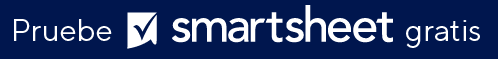 NOMBRE DEL PROYECTOUBICACIÓN DEL TRABAJOADMINISTRADOR DEL PROYECTOCLIENTEPARTE SOLICITANTEFECHA DE SOLICITUDDESCRIPCIÓN GENERAL DE LA SOLICITUD DE CAMBIODESCRIPCIÓN GENERAL DE LA SOLICITUD DE CAMBIODESCRIPCIÓN DE LOS CAMBIOS NECESARIOSMOTIVO DEL CAMBIODOCUMENTOS DE RESPALDO Y JUSTIFICACIÓNEnumere todos los documentos adjuntos que respaldan el cambio solicitado y justifiquen cualquier aumento del costo y el tiempo.DOCUMENTOS DE RESPALDO Y JUSTIFICACIÓNESPECIFICACIONESINFORMACIÓN ADICIONALCAMBIO EN EL PRECIO DEL CONTRATOCAMBIO EN EL PRECIO DEL CONTRATOCAMBIO EN LOS TIEMPOS DEL CONTRATOCAMBIO EN LOS TIEMPOS DEL CONTRATOPRECIO ORIGINALPLAZOS ORIGINALESCAMBIOS NETOS DE PEDIDOS DE CAMBIO ANTERIORESCAMBIOS NETOS DE PEDIDOS DE CAMBIO ANTERIORES EN DÍASAUMENTO/REDUCCIÓN NETOSAUMENTO/REDUCCIÓN NETOSPRECIO TOTAL DEL CONTRATO CON CAMBIOS APROBADOSPLAZO TOTAL DEL CONTRATO CON CAMBIOS APROBADOSACEPTADO POR APROBADO POR FIRMAFIRMANOMBRE Y TÍTULONOMBRE Y TÍTULOFECHAFECHARENUNCIATodos los artículos, las plantillas o la información que proporcione Smartsheet en el sitio web son solo de referencia. Mientras nos esforzamos por mantener la información actualizada y correcta, no hacemos declaraciones ni garantías de ningún tipo, explícitas o implícitas, sobre la integridad, precisión, confiabilidad, idoneidad o disponibilidad con respecto al sitio web o la información, los artículos, las plantillas o los gráficos relacionados que figuran en el sitio web. Por lo tanto, cualquier confianza que usted deposite en dicha información es estrictamente bajo su propio riesgo.